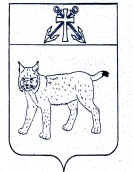 ПРОЕКТ                                                                                                              АДМИНИСТРАЦИЯ УСТЬ-КУБИНСКОГО МУНИЦИПАЛЬНОГО ОКРУГАПОСТАНОВЛЕНИЕс. Устьеот                                                                                                                          №Об утверждении норматива стоимости 1 квадратного метра общей площади жилья в 2024 годуВ целях предоставления социальных выплат на приобретение (строительство) жилья молодым семьям в соответствие  с  постановлением Правительства Российской Федерации от 17 декабря 2010 года  № 1050 «"О реализации отдельных мероприятий государственной программы Российской Федерации "Обеспечение доступным и комфортным жильем и коммунальными услугами граждан Российской Федерации", на основании ст. 42 Устава округа администрация округа ПОСТАНОВЛЯЕТ:1. Утвердить норматив стоимости 1 квадратного метра общей площади жилья по Усть-Кубинскому муниципальному округу для расчета социальной выплаты на приобретение (строительство) жилья молодым семьям в 2024 году в размере 74213 рублей 00 копеек.2. Настоящее постановление подлежит официальному опубликованию и  вступает в силу с 1 января 2024 года. Глава округа                                                                                                         И.В. Быков